Client Due Diligence FormClient Due Diligence Form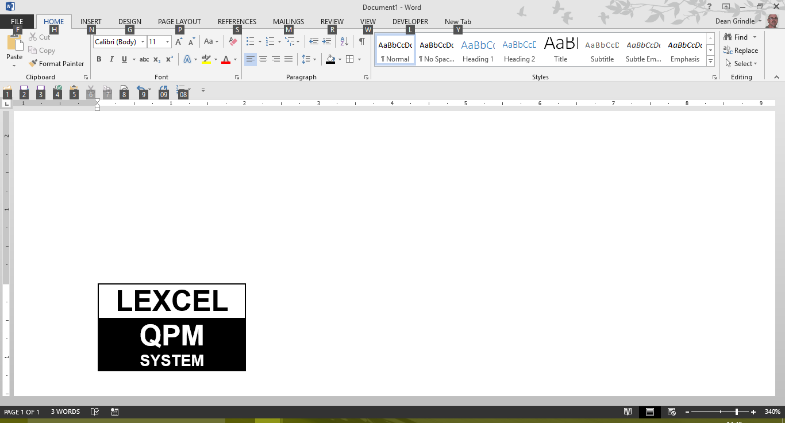 Client DetailsClient DetailsClient DetailsClient DetailsClient DetailsName:DOB:Address:Matter:Client IdentificationorOther Clients or Beneficial OwnersorMoney Laundering Risk AssessmentMoney Laundering Risk AssessmentMoney Laundering Risk AssessmentMoney Laundering Risk AssessmentMoney Laundering Risk AssessmentMoney Laundering Risk Assessment☐☐I have made enquiries and am satisfied that neither the client nor any beneficial owner is a politically exposed person, nor a family member or known close associate of such a person.I have made enquiries and am satisfied that neither the client nor any beneficial owner is a politically exposed person, nor a family member or known close associate of such a person.I have made enquiries and am satisfied that neither the client nor any beneficial owner is a politically exposed person, nor a family member or known close associate of such a person.I have made enquiries and am satisfied that neither the client nor any beneficial owner is a politically exposed person, nor a family member or known close associate of such a person.☐☐I have assessed and obtained information on the purpose and intended nature of the business relationship or transaction. I have assessed and obtained information on the purpose and intended nature of the business relationship or transaction. I have assessed and obtained information on the purpose and intended nature of the business relationship or transaction. I have assessed and obtained information on the purpose and intended nature of the business relationship or transaction. ☐☐If acting for a buyer I have established the source of funds for the transaction.If acting for a buyer I have established the source of funds for the transaction.If acting for a buyer I have established the source of funds for the transaction.If acting for a buyer I have established the source of funds for the transaction.I have obtained information on the purpose and intended nature of our business relationship with the client.  I currently assess the money laundering risk as:The main factors in my risk assessment are:I have obtained information on the purpose and intended nature of our business relationship with the client.  I currently assess the money laundering risk as:The main factors in my risk assessment are:I have obtained information on the purpose and intended nature of our business relationship with the client.  I currently assess the money laundering risk as:The main factors in my risk assessment are:I have obtained information on the purpose and intended nature of our business relationship with the client.  I currently assess the money laundering risk as:The main factors in my risk assessment are:I have obtained information on the purpose and intended nature of our business relationship with the client.  I currently assess the money laundering risk as:The main factors in my risk assessment are:I have obtained information on the purpose and intended nature of our business relationship with the client.  I currently assess the money laundering risk as:The main factors in my risk assessment are:Signed:Date:Client Due Diligence FormPart 2: To be completed if the person instructing us does not act entirely on their own accountWho is the client? Give the particulars of our ultimate client (as specified in the engagement letterWho is the client? Give the particulars of our ultimate client (as specified in the engagement letterWho is the client? Give the particulars of our ultimate client (as specified in the engagement letterWho is the client? Give the particulars of our ultimate client (as specified in the engagement letterName:DOB:Address:Client IdentificationorBeneficial ownersBeneficial ownersororFull name(s) or description:Nature of role or interest, address, date of birth:Evidence of Beneficial OwnersorSigned:Date: